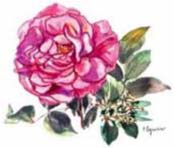 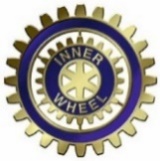 INTERNATIONAL INNER WHEEL Distretto 210 ITALIAClub Paestum “Città delle Rose”Concorso Paestum “Città delle Rose”Nona EdizioneIl Club Inner Wheel Paestum “Città delle Rose” promuove la nona Edizione del Concorso Paestum “Città delle Rose” sul tema internazionale  PINK FIRST- Donne che aiutano le donne-Quali riflessioni vai maturando di fronte agli episodi di violenza perpetrati, ogni giorno, contro le donne? Cosa pensi di queste strategie : Un percorso di rispetto per la donna nelle agenzie educative quali famiglia,scuola,istitizioni… Un patto di solidarietà tra le donne ove le piu forti possano proteggere le più fragili incoraggiandole alla denuncia e alla consapevolezza della propria dignità!Il Concorso si articola nelle seguenti sezioni: narrativa, poesia, pittura e musica.La partecipazione al concorso è riservata ai ragazzi delle scuole secondarie di I e II grado.I partecipanti potranno concorrere per due fasce di età: anni 10-13; anni 14-18.I partecipanti invieranno:Sezione Narrativa (1) – Premio “Oreste D’Anzilio” (istituito da quest’anno): un racconto breve (max due cartelle), un saggio breve (max due cartelle), una favola, un’intervista immaginaria. Riservata agli alunni della Scuola Secondaria di I grado.Sezione Narrativa (2) – Premio “Adelina Cesaro”: un racconto breve (max due cartelle), un saggio breve (max due cartelle), una favola, un’intervista immaginaria. Riservata agli alunni della Scuola Secondaria di II grado.Sezione Poesia – Premio “Aurora Galdi” un testo poetico.Sezione Pittura – Premio “M° Paolo Signorino”: è consentita libertà di tecnica artistica su qualsiasi supporto (carta, cartoncino, tela), purché non superiore al formato cm 40x40 con attacaglia. L’opera firmata sarà accompagnata da un cartoncino sul retro, indicando nome e cognome, età, indirizzo, classe e istituto frequentante. Si accettano citazioni da opere famose rielaborate.Sezione Musica – Solisti e Musica d’insieme – Premio “Nina Visconti De Luna”: una composizione libera, tratta dal repertorio classico o moderno della durata max di 15 minuti. Da quest’anno sono ammessi a partecipare alunni provenienti da conservatori e accademie musicali. La selezione avverrà nel mese di maggio. La data sarà comunicata telefonicamente alle scuole partecipanti.I lavori dovranno essere inviati entro il 5 maggio 2022 insieme alla scheda di adesione debitamente compilata e firmata dai genitori, presso la socia Antonietta Addesso Rocco, Viale Degli Olmi, 24, 84134 Salerno, referente del concorso oppure via mail all’indirizzo: annamaria.esp@tiscali.itPer la sezione Musica (solisti e musica d’insieme) le schede di partecipazione vanno inviate direttamente via mail all’indirizzo: annamaria.esp@tiscali.itLa Giuria del Concorso, suddivisa nelle seguenti sezioni: NARRATIVA, POESIA, MUSICA, PITTURA, sarà composta da una commissione di esperti di cui fanno parte per diritto la Presidente e la Segretaria del Club Paestum “Città delle Rose”.Il primo classificato di ogni sezione riceverà un premio di Euro 100,00 per ogni fascia di età, ad eccezione dei classificati per la sezione Musica d’insieme ai quali verrà consegnato un attestato di partecipazione.I vincitori saranno avvisati telefonicamente o via e-mail.Ai primi tre classificati delle varie sezioni sarà rilasciato un attestato di merito.I premi dovranno essere ritirati personalmente, pena decadenza, e, gli elaborati non saranno restituiti.La premiazione ufficiale avverrà nel mese di Maggio 2022.Per informazioni:La socia Antonietta Rocco Addesso (referente concorso): cell. 3474028158, e-mail: lillinarocco@hotmail.itAnnamaria Esposito Alfano (segretaria del Club): cell. 3389468618, e-mail: annamaria.esp@tiscali.itIl bando sarà pubblicato sul sito del Comune di Capaccio e sul sito www.innerwheel.it (distretto 210-Club Paestum “Città delle Rose” - Sezione documenti anno 2021-2022).Paestum, 20 febbraio 2022						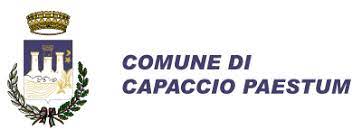 L’argomento del presente concorso è ispirato al tema proposto per le attività di quest’anno sociale dalla Presidente Internazionale dell’Inner Wheel Ebe Panitteri Martines “Pink First” – Donne che aiutano le donne – in cui vengono prese in considerazione quattro aree principali: Salute, Educazione, Opportunità, Empowerment.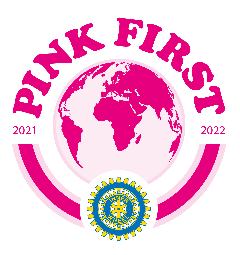 Per svolgere al meglio la nostra azione ispiratrice nella società è necessario partire da noi stesse per collaborare e dare il proprio contributo per la promozione dei diritti delle donne per aiutarle a raggiungere la parità di genere e colmare il divario esistente attraverso l’Amicizia, gli ideali del Servizio individuale e la comprensione internazionale.L’Inner Wheel rappresenta una rete globale UNICA con socie che lavorano UNITE in tutti i 103 paesi, con Rappresentanti presso i Comitati delle Nazioni Unite, al servizio della Promozione Umana in difesa dei Bambini, delle Donne, dei Giovani e contro ogni tipo di violenza, promuovendo l’educazione della Pace, la difesa dell’ambiente e del “Green Planet” attraverso la sostenibilità globale in tutto il mondo. INTERNATIONAL INNER WHEEL Distretto 210 ITALIAClub Paestum “Città delle Rose”Scheda di Partecipazione al Concorso “Paestum Città delle Rose”Nona EdizioneCognome e Nome del concorrente _________________________________________Data e luogo di nascita __________________________________________________Indirizzo: via/piazza __________________________________________ n. _______Città ___________________________________________________ Prov. ________Tel. _____________________________ E-mail ______________________________Scuola frequentante ____________________________________________________Il/La sottoscritto/a _____________________________________________________genitore di ___________________________________________________________dichiara di aver letto il bando del concorso in ogni sua parte, di accettarlo integralmente e di autorizzare il trattamento e l’utilizzo dei dati ai sensi e nel rispetto della Legge 196/2003.